			ПРЕСС-РЕЛИЗ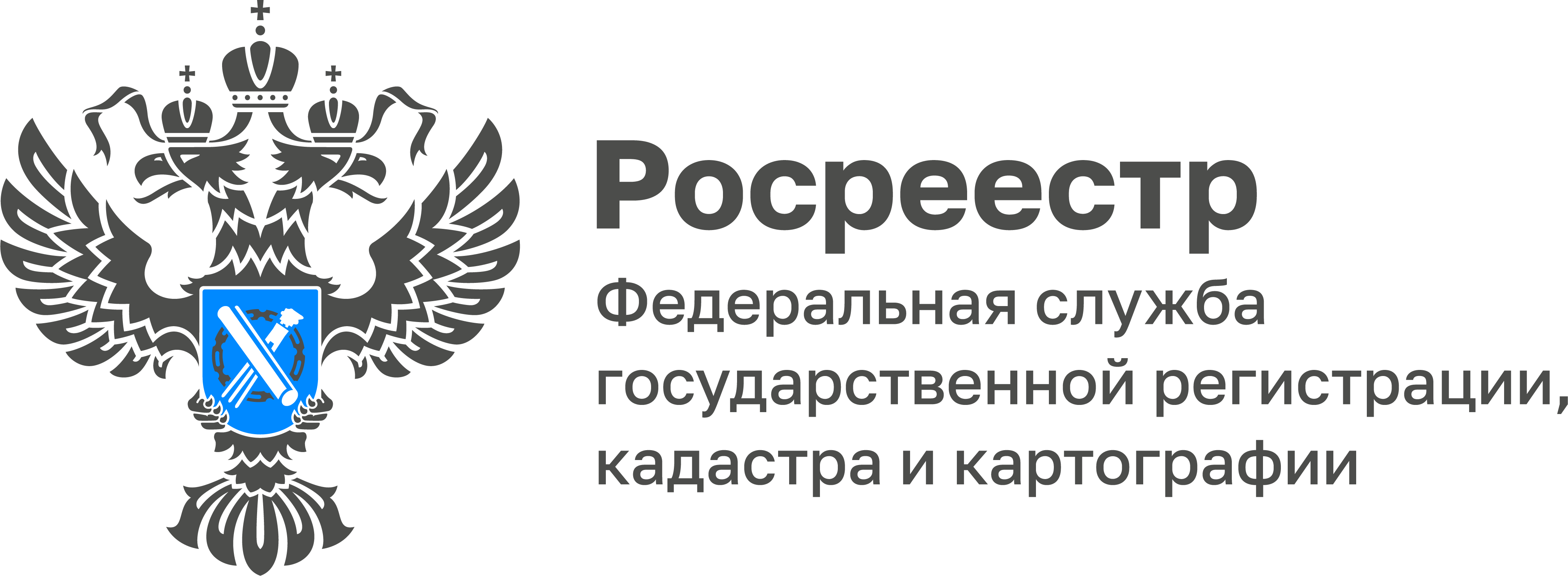 	                                                                                                    13.07.2022Пресс-служба УправленияРосреестра по Приморскому краю+7 (423) 245-49-23, доб. 1085Во Владивостоке обсудили вопросы взаимодействияВ Управлении Росреестра по Приморскому краю под руководством заместителя руководителя Росреестра Татьяны Громовой прошло совещание по вопросам взаимодействия органов Росреестра с органами государственной власти Приморского края, органами местного самоуправления, профессиональными участниками рынка недвижимости и бизнес-сообществом.Основными темами дискуссии стали: сокращение сроков предоставления услуг Росреестра, цифровизация ведомства, реализация проекта «Наполнение ЕГРН необходимыми сведениями», а также участие Приморья в пилотном проекте по реализации государственной программы «Национальная система пространственных данных» (НСПД).«На встрече мы большое внимание уделили проекту «Национальная система пространственных данных», поскольку Приморский край вошел в число пилотных регионов по его реализации. По опыту работы с «пилотами» других программ Росреестра могу сказать, что участие в тестировании НСПД даст Приморью большие возможности не только в работе при создании полного и точного реестра, но и в целом способствует реализации существующих региональных проектов, а также обеспечит рост инвестиционной привлекательности», - прокомментировала заместитель руководителя Росреестра Татьяна Громова.«В Приморском крае налажено тесное взаимодействие Росреестра с органами власти, бизнесом и профессиональными сообществами. Только совместными усилиями возможно достичь желаемого результата. Реализация в нашем крае проекта «Национальная система пространственных данных» потребует от всех участников процесса еще большей слаженности в совместной работе», - подчеркнул руководитель Управления Росреестра по Приморскому краю Евгений Русецкий.О РосреестреФедеральная служба государственной регистрации, кадастра и картографии (Росреестр) является федеральным органом исполнительной власти, осуществляющим функции по государственной регистрации прав на недвижимое имущество и сделок с ним, по оказанию государственных услуг в сфере ведения государственного кадастра недвижимости, проведению государственного кадастрового учета недвижимого имущества, землеустройства, государственного мониторинга земель, навигационного обеспечения транспортного комплекса, а также функции по государственной кадастровой оценке, федеральному государственному надзору в области геодезии и картографии, государственному земельному надзору, надзору за деятельностью саморегулируемых организаций оценщиков, контролю деятельности саморегулируемых организаций арбитражных управляющих. Подведомственными учреждениями Росреестра являются ФГБУ «ФКП Росреестра» и ФГБУ «Центр геодезии, картографии и ИПД». В ведении Росреестра находится ФГУП «Ростехинвентаризация – Федеральное БТИ». 